◇┳┳┳┳┳┳┳┳┳┳┳┳┳┳┳┳┳┳┳┳┳┳┳┳┳┳┳┳┳┳┳┳┳┳┳┳┳┳┳┳┳┳┳┳┳┳◆食科協かわら版　No.291　（2021年度No.10）　 　2021/6/4食の行政情報ならびに会員さまからの情報をお伝えする食科協のメールマガジンリニューアルいたしました　行政情報は原則2回の掲載で削除します　新しいものはNEWマークがついております　期限設定のある記事は　期限終了まで掲載　青字をスクロール　Ctrlキーを押しながらクリック　もしくは右クリックでハイパーリンクを開く◇┻┻┻┻┻┻┻┻┻┻┻┻┻┻┻┻┻┻┻┻┻┻┻┻┻┻┻┻┻┻┻┻┻┻┻┻┻┻┻┻┻┻┻┻┻┻◆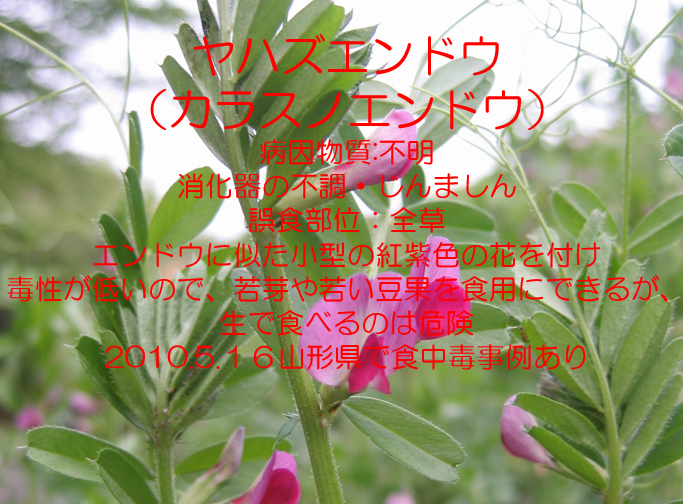 次回は「ユウガオ」１．食科協関係 5月28日　かわら版290号・かわら版ニュース＆トピックス140号を発行。6月01日　かわら版ニュース＆トピックス141号を発行。6月02日　第一回理事会6月02日　総会・会員研修会6月04日　かわら版291号・かわら版ニュース＆トピックス142号を発行。6月2日の研修会は無事に終了いたしました概数ですが、Zooｍでのアクセス数　最大89名（途中退場者あり）会場での参加者6名（2名途中退場）計97名（推定）となりました　多数の方の聴講　感謝いたします今回の研修会での資料ですが、お渡ししたものと上映されたものに大きな差があり、ご不満と存じます講師諸氏と相談の結果、ほぼ上映したものと同じPPTを入手することができましたただ、それぞれ容量が大きく、メールでの配信では受け取れないところも多々発生すると存じますしかし当会には再度DVDをお送りする余裕がございませんので当会のホームページに期間を区切って掲載（パスワード付き）させていただきたいと存じます準備が整い次第　メールにてご連絡とパスワードをお送りいたします悪しからずご了承ください２.厚生労働省関係　https://www.mhlw.go.jp/index.html■新リンク　傍聴・参加が可能な審議会等の会議一覧　ご案内しきれないときもございますhttps://www.mhlw.go.jp/topics/event/open_doors.html■NEWインフルエンザ（総合ページ）https://www.mhlw.go.jp/stf/seisakunitsuite/bunya/kenkou_iryou/kenkou/kekkaku-kansenshou/infulenza/index.html■NEWHACCPの考え方を取り入れた　衛生管理のための手引書　～委託給食事業者～　2021/5/28　https://www.mhlw.go.jp/content/11130500/000785726.pdf■珪藻土バスマット等の輸入手続など　2021/5/25https://www.mhlw.go.jp/stf/seisakunitsuite/bunya/koyou_roudou/roudoukijun/sekimen/other/pamph/index_00005.html■「食品、添加物等の規格基準の一部を改正する件（案）」（農薬等（カスガマイシン等８品目）の残留基準の改正）に関する御意見の募集について　2021/5/19　受付開始日時　2021年5月19日9時0分　受付締切日時	2021年6月17日23時59分　https://public-comment.e-gov.go.jp/servlet/Public?CLASSNAME=PCMMSTDETAIL&id=495210032&Mode=0■NEW食品中の放射性物質の検査結果について（１２３８報）　2021/6/2　１　自治体の検査結果※ 基準値超過   ３件No.  248　 新潟県産　 コシアブラ　 （Cs：110 Bq/kg）　南魚沼市No.  255 　新潟県産 　コシアブラ 　（Cs：180 Bq/kg）　湯沢町No.  256 　新潟県産 　コシアブラ 　（Cs：120 Bq/kg）　湯沢町３  国立医薬品食品衛生研究所における検査※　基準値超過　１件No.  6　 岩手県産 　コシアブラ 　（Cs：130 Bq/kg）　流通品　産地不明https://www.mhlw.go.jp/stf/newpage_18730.html前々から思っているのだけれど　コシアブラって指標にするのに最適なのでは?■食品中の放射性物質の検査結果について（１２３７報）　2021/5/26　１　自治体の検査結果※ 基準値超過   ５件  No.  95 　宮城県産 　コシアブラ　 （Cs：240 Bq/kg）　大崎市  No.  96 　宮城県産 　コシアブラ　 （Cs：300 Bq/kg）　大崎市  No.  97 　宮城県産 　コシアブラ　 （Cs：270 Bq/kg）　大崎市  No.  98 　宮城県産 　コシアブラ　 （Cs：220 Bq/kg）　大崎市  No.  99 　宮城県産 　コシアブラ 　（Cs：540 Bq/kg）　大崎市　https://www.mhlw.go.jp/stf/newpage_18523.html■NEW食品安全情報（微生物）No.11/ 2021（2021.5.26）http://www.nihs.go.jp/dsi/food-info/foodinfonews/2021/foodinfo202111m.pdf■NEW食品安全情報（化学物質）No.11/ 2021（2021.5.26）　http://www.nihs.go.jp/dsi/food-info/foodinfonews/2021/foodinfo202111c.pdf3.食品安全委員会関係　https://www.fsc.go.jp/■NEW食品安全委員会（第８１9回）の開催について　2021/6/3最近、発表が遅く、締め切りが早くなっております。参加をご希望の場合は、各自ご確認ください標記会合を下記のとおり開催しますので、お知らせいたします。なお、新型コロナウイルス感染症の感染拡大防止のため、本会合については、傍聴者を入れずに開催いたしますが、本会合の様子については、下記４のとおり、web上で動画配信することといたしました。議事録につきましては、後日、食品安全委員会Webサイト（http://www.fsc.go.jp/iinkai_annai/jisseki.html） に掲載いたします。大変御迷惑をお掛けいたしますが、ご理解のほど、何卒よろしくお願いいたします。記１．開催日時：令和3年6月8日（火）　１４：００〜２．開催場所：食品安全委員会 大会議室（港区赤坂５−２−２０ 赤坂パークビル２２階)３．議事（１）令和２年食中毒発生状況の概要について　　　（厚生労働省からの説明）（２）遺伝子組換え食品等専門調査会における審議結果について　　・「除草剤グルホシネート耐性及び稔性回復性カラシナRF3」に関する審議結果の報告と意見・情報の募集について　　・「pPDX株を利用して生産されたホスホリパーゼ」に関する審議結果の報告と意見・情報の募集について（３）食品安全基本法第２３条第１項第２号の規定に基づき委員会が自ら行う食品健康影響評価について　・「アレルゲンを含む食品（卵）」に係る食品健康影響評価について（４）食品安全基本法第２４条の規定に基づく委員会の意見について　・農薬「プロパルギット」に係る食品健康影響評価について　　・農薬「ポリオキシン（ポリオキシンD亜鉛塩及びポリオキシン複合体）」に係る食品健康影響評価について　　・農薬及び動物用医薬品「シフルトリン」に係る食品健康影響評価について　　・動物用医薬品「アルベンダゾールを有効成分とするすずき目魚類の飼料添加剤（スポチール100）」に係る食品健康影響評価について　　・動物用医薬品「エトキサゾールを有効成分とする牛の皮膚投与剤（ダニレス）」に係る食品健康影響評価について　　・動物用医薬品「性腺刺激ホルモン放出ホルモン・ジフテリアトキソイド結合物を有効成分とする豚の注射剤（インプロバック）」に係る食品健康影響評価について（５）食品安全委員会専門調査会等運営規程の一部改正について（６）その他４．動画視聴について：本会合の様子の動画視聴を希望される方は、6月7日（月）12時までに内閣府共通意見等登録システム（https://form.cao.go.jp/shokuhin/opinion-1176.htmlにて、氏名、所属、電話番号及びメールアドレスを御登録いただきますようお願いいたします。視聴をお申し込みいただいた方には、御登録いただいたメールアドレス宛てに、視聴に必要なURLを、6月8日（火）12時までに御連絡いたします。なお、当日の資料につきましては、同日14時までに食品安全委員会Webサイト（http://www.fsc.go.jp/iinkai_annai/jisseki.html）に掲載いたします。　https://www.fsc.go.jp/iinkai_annai/annai/annai804.htmlhttp://www.fsc.go.jp/iinkai_annai/annai/  　←発表がない場合はこちらからご確認ください会議の結果は下記から確認できます★Link食品安全委員会　開催実績リンク　開催日時、配付資料、議事録等　https://www.fsc.go.jp/iinkai_annai/jisseki.html　https://www.fsc.go.jp/iken-bosyu/pc1_hisiryou_muramidase_030512.html■NEW食品安全関係情報更新（令和3年4月17日から令和3年5月7日）2021/5/21https://www.fsc.go.jp/fsciis/foodSafetyMaterial/search?keyword=%EF%BC%AC%EF%BC%A4%EF%BC%95%EF%BC%90&query=&logic=and&calendar=japanese&year=&from=struct&from_year=2021&from_month=04&from_day=17&to=struct&to_year=2021&to_month=05&to_day=07&areaId=00&countryId=000&informationSourceId=0000&max=100&sort_order=date.desc４．農水省関係　https://www.maff.go.jp/■NEW「養鶏・鶏卵行政に関する検証委員会報告書」及び「追加の倫理調査の結果について」の公表について　2021/6/3　https://www.maff.go.jp/j/press/kanbo/hisyo/210603.html■NEWリトアニアからの家きん肉等の一時輸入停止措置について  2021/6/2　農林水産省は、6月1日（火曜日）、リトアニアのタウラゲ州及びマリヤンポレ州からの家きん肉等の一時輸入停止措置を講じました。1.経緯リトアニアのタウラゲ州の家きん農場において、高病原性鳥インフルエンザ（H5N8亜型）の発生が確認された旨、リトアニア家畜衛生当局から情報提供及び国際獣疫事務局（OIE）への通報がありました。2.対応リトアニア家畜衛生当局からの情報提供及びOIEへの通報を受け、本病の我が国への侵入防止に万全を期するため、令和3年6月1日（火曜日）、同州及び本発生に伴い設定された制限地域が及んだマリヤンポレ州からの家きん肉等、家きん卵等の輸入を一時停止しました。（参考）生きた家きん等については、二国間の輸入条件が設定されておらず、従前より輸入できません。https://www.maff.go.jp/j/press/syouan/douei/210602.html■NEW小売店舗で消費者に「てまえどり」を呼びかけます　2021/6/1　https://www.maff.go.jp/j/press/shokusan/kankyoi/210601.html■NEWドイツからの家きん肉等の一時輸入停止措置について　2021/5/31　農林水産省は、5月28日（金曜日）、ドイツのブレーメン州からの家きん肉等の一時輸入停止措置を講じました。1.経緯ドイツのブレーメン州の裏庭家きん農場において、高病原性鳥インフルエンザ（H5N8亜型）の発生が確認された旨、ドイツ家畜衛生当局から情報提供及び国際獣疫事務局（OIE）への通報がありました。 2.対応ドイツ家畜衛生当局からの情報提供及びOIEへの通報を受け、本病の我が国への侵入防止に万全を期するため、令和3年5月28日（金曜日）、ブレーメン州からの家きん肉等、家きん卵等の輸入を一時停止しました。（参考）生きた家きんについては、令和2年11月6日（金曜日）、同国シュレースヴィヒ＝ホルシュタイン州での高病原性鳥インフルエンザ（H5N8亜型）の発生を受け、ドイツ全土からの輸入を停止しています。　https://www.maff.go.jp/j/press/syouan/douei/210531.html■ハンガリーのコマーロム・エステルゴム県、ジェール・モション・ショプロン県及びバーチ・キシュクン県からの生きた家きん、家きん肉等の一時輸入停止措置の解除について　2021/5/27　農林水産省は、今般、ハンガリーのコマーロム・エステルゴム県、ジェール・モション・ショプロン県及びバーチ・キシュクン県における鳥インフルエンザの清浄性を確認したことから、本日当該県からの生きた家きん、家きん肉等の一時輸入停止措置を解除しました。1.経緯ハンガリーのコマーロム・エステルゴム県の七面鳥農場において、高病原性鳥インフルエンザ（H5N8亜型）の発生が確認され、本発生に伴い設定された制限地域がジェール・モション・ショプロン県に及んだことから、令和3年1月以降、当該2県からの生きた家きん、家きん肉等について輸入を一時停止していました。また、その後、同国のバーチ・キシュクン県の採卵鶏農場において、高病原性鳥インフルエンザ（H5N8亜型）の発生が確認されたことから、令和3年1月以降、当該県からの生きた家きん家きん肉等について輸入を一時停止していました。　2.対応今般、ハンガリー家畜衛生当局から我が国に提供された、コマーロム・エステルゴム県、ジェール・モション・ショプロン県及びバーチ・キシュクン県における鳥インフルエンザの防疫措置等の情報により、これらの県の家きんにおける同病の清浄性を確認しました。このため、本日付けで当該一時輸入停止措置（※）を解除しました。　https://www.maff.go.jp/j/press/syouan/douei/210527.html■オランダの一部区域からの生きた家きん等の一時輸入停止措置について　2021/5/26　農林水産省は、令和3年5月24日（月曜日）、オランダの一部区域からの生きた家きん等の一時輸入停止措置を講じました。1.経緯先般、オランダのヘルダーラント州、フローニンゲン州、フリースラント州、ユトレヒト州、北ホラント州、南ホラント州及び北ブラバント州において、高病原性鳥インフルエンザ（H5N8亜型）の発生が確認されたことから、令和2年10月30日から令和3年1月6日にかけ、以下の区域（※1）からの一時輸入停止措置を講じたところです。（※1）オランダ家畜衛生当局が定める家畜衛生単位20区域のうち、発生地域及び制限地域を含む、第1、2、3、7、8、9、10、11、12、13、14、17及び18番の区域今般、リンブルフ州の七面鳥農場において、新たに高病原性鳥インフルエンザ（H5N8亜型）の発生が確認された旨、オランダ家畜衛生当局から情報提供がありました。2.対応オランダ家畜衛生当局からの通報を受け、本病の我が国への侵入防止に万全を期するため、令和3年5月24日（月曜日）、該当区域（※1）からの家きんの初生ひな及び種卵並びに液卵の輸入を一時停止しました。（※1） オランダ家畜衛生当局が定める家畜衛生単位20区域のうち、第19番の区域 （※2） 発生国又は地域から家きんの初生ひな及び種卵、家きん肉等、家きん卵等の輸入を停止するのは、我が国で飼養されている生きた家きんがウイルスに感染することを防止するためであり、食品衛生のためではありません。https://www.maff.go.jp/j/press/syouan/douei/210526.html■遺伝子組換えワタ、トウモロコシ及びセイヨウナタネの第一種使用等に関する審査結果についての意見・情報の募集（パブリックコメント）について　2021/5/20　2021/5/20から2021/6/18まで　https://www.maff.go.jp/j/press/syouan/nouan/210520.html５.消費者庁関連　https://www.caa.go.jp/「消費者庁」になりすましたTwitter、Facebookアカウントにご注意ください。■NEW株式会社ハウワイに対する景品表示法に基づく措置命令について　2021/6/3　消費者庁は、本日、株式会社ハウワイに対し、同社が供給する「エターナルアイラッシュ」と称する商品及び「重ね発酵ハーブ茶」と称する食品に係る表示について、消費者庁及び公正取引委員会(公正取引委員会事務総局近畿中国四国事務所)の調査の結果を踏まえ、それぞれ、景品表示法に違反する行為(同法第5条第1号(優良誤認)に該当)が認められたことから、同法第7条第1項の規定に基づき、措置命令を行いました。　https://www.caa.go.jp/notice/assets/representation_210603_01.pdf　https://www.caa.go.jp/notice/assets/representation_210603_02.pdf　https://www.caa.go.jp/notice/assets/representation_210603_03.pdf　https://www.caa.go.jp/notice/assets/representation_210603_04.pdf　https://www.caa.go.jp/notice/assets/representation_210603_05.pdf　https://www.caa.go.jp/notice/assets/representation_210603_06.pdf　https://www.caa.go.jp/notice/entry/024373/■NEW悪質な海外ウェブサイト一覧 (2021年5月31日更新)　https://www.caa.go.jp/notice/caution/internet/assets/consumer_policy_cms105_210531_01.pdf■消費者の皆さまへ：食品等の自主回収（リコール）情報が６月１日からオンライン上で確認できますhttps://www.caa.go.jp/policies/policy/food_labeling/food_labeling_act/amendment_001/assets/food_labeling_cms204_210513_01.pdf消費者庁リコール情報サイト　https://www.recall.caa.go.jp/（回収中か否かに関わらず、だいたい一回の掲載で消去します）★薬糧開発「オーガニック　ペースト・ロッソ（ヴィーガン対応・豆腐入り）」 - 回収　商品から表示に表記されていない乳成分が検出されたため（アレルゲン「乳成分」の表示欠落）　2021/6/3★リウボウストア「CGCカットバウム 8個入り」 - 回収　脱酸素剤未封入　2021/6/3★東急ストア 「金華〆鯖のバッテラ寿司」 - 返金／回収　消費期限の誤表示（正：消費期限21.6.1.19時又は20時、誤：賞味期限 21.6.11）　2021/6/3★志太「シャトーTSレッド辛口2019　720ml」 - 返金／回収　一部商品に酵母の残存によるとみられる発泡現象が確認されたため　20201/6/2★おてんとさん「こしあぶら（野生）」 - 回収　基準値を超過する放射性セシウムが検出されたため　2021/6/2★マイヤ「おむすびちりめん、おむすび削り節」 - 返金／回収　3か月の賞味期限にすべきところを誤って1年間の賞味期限を表示したため　2021/6/2★リズム「加湿器　MIST100」 - 返金／回収　ご使用状況によっては加湿出来なくなることが判明　2021/6/2★ドンク「フルーツサンド」 - 回収　表示シールの貼りもれが何枚か発生　2021/6/2★永華「冷凍餃子・佐野10（ポリ封佐野10）」 - 回収　異物(毛髪)の混入の可能性があるため　2021/6/1★アスクル「（強炭酸水）LOHACO Water スパークリング 500ml ラベルレス」 - 返金　商品に亀裂が発生し炭酸水が噴き出す可能性があることが判明　2021/6/1★発酵食堂カモシカ「発酵食堂カモシカの甘酒ドレッシング」 - 回収　アレルゲン「小麦」「大豆」の表示欠落 　2021/5/28★松岡「冷凍えびフライ（12品目）」 - 返金／回収　アレルゲン「卵」の表示欠落　2021/5/27６. 食中毒・感染症■NEWインフルエンザ（総合ページ）https://www.mhlw.go.jp/stf/seisakunitsuite/bunya/kenkou_iryou/kenkou/kekkaku-kansenshou/infulenza/index.html■埼玉県警察学校の生徒１７８人食中毒 寮の食事原因か06月03日　20時39分　埼玉 NEWS WEBhttps://www3.nhk.or.jp/lnews/saitama/20210603/1100011624.html食中毒事件の発生について　埼玉県さいたま市　調査中　１ 食中毒事件処分内容 さいたま市保健所は、令和３年６月３日（木）、北区の飲食店「レストラン ベル」（職員寮食堂）に対し、３日間の営業停止を命じる行政処分を行いました。 ２ 事件の概要令和３年５月３１日(月)、埼玉県警察学校（さいたま市北区）から、さいたま市保健所に「寮の食堂を利用した複数の生徒が下痢や腹痛等の症状を呈している。」との通報がありました。 さいたま市保健所が調査したところ、寮生４３７名のうち１７８名が、５月２７日（木）から３１日（月）にかけて、下痢、腹痛を発症していたことが判明しました。 ３ 処分理由 さいたま市保健所では、以下の理由により当該食堂で提供された食事を原因とする食中毒事件と断定し、当該食堂を運営する委託業者の営業停止処分を行いました。 （１）発症者全員の共通食が、当該食堂で提供された食事に限られること。 （２）先行する嘔吐事例など、感染症を示唆する事例が確認されなかったこと。 （３）発症者は、下痢、腹痛を呈しており、患者の発症時間に一峰性が見られたこと。 （４）患者を診察した医師から食中毒の届出が提出されたこと。 ４ 初発日時 令和３年５月２７日（木） 記者発表資料 令和３年６月３日（木） 問い合わせ先：食品・医薬品安全課 課長：福島 担当：小島、小澤 電話：８２９－１３００、１３０１ ５ 患者等の状況（令和３年６月３日現在）  ア 発症者 １７８名※  　　（内訳）  　　性別 男性：１２５名 女性：５３名  　　　年齢 １０代～３０代  　　　受診者数 １３名（入院者はなし） ※患者は全員快方に向かっています。イ 病因物質 調査中 ウ 主な症状 下痢、腹痛 エ 原因食品 調査中 ６ 措置及び施設の概要  　営業停止処分 ３日間 （令和３年６月３日から６月５日まで） ・施設の名称 レストラン ベル  （利用者は埼玉県警察学校関係者のみ） ・業 種 飲食店営業７ その他さいたま市保健所では、本件の原因究明と並行して、再発防止に向け、当該営業施設に対して必要な衛生指導を行います。 また、引き続き市内の飲食店等に対し衛生管理の徹底を喚起していきます。　https://www.city.saitama.jp/002/002/010/003/001/p040036_d/fil/R030603syokutyuudoku.pdf■イオンで買った刺身で“食中毒”…食べた40代男性の胃から『アニサキス』魚介類売場を営業停止に　5/28(金) 15:55配信　石川テレビ　アニサキスhttps://news.yahoo.co.jp/articles/a219b49a5fb0750c5af23ed7491de3fd9056675a　食中毒事故の発生について　2021/5/28　石川県小松市　アニサキス　１ 発生年月日（患者の初発年月日）令和３年５月２６日（水）２ 対象施設　屋号：イオンリテール（株）イオン小松店　業種：魚介類販売業　３ 発生の端緒令和３年５月２７日（木）１３時頃、営業者から「２５日に販売した柳八目の刺身を喫食した客が体調を崩し医療機関を受診したところ、アニサキスが取れた」旨、南加賀保健福祉センターに電話があった。また、同日、患者を診断した医療機関からも、南加賀保健福祉センターに電話があった。４ 調査内容南加賀保健福祉センターの調査では、 患者は５月２５日(火)２０時頃に、自宅で柳八目の刺身を喫食していたこと 患者の症状及び潜伏時間が胃アニサキス症と一致していること アニサキス症の原因食品となる生鮮魚介類の喫食は当該品のみであること 患者の胃からアニサキスが摘出され、医師から「食中毒患者等届出票」が提出されたことから、この販売店が販売した魚介類を原因とする食中毒と断定した。５ 患 者　１名（男性、４０歳台 ）患者は医療機関を受診したが、回復傾向にある。６ 主な症状　腹痛、発熱７ 原因食品　５月２５日(火)に当該施設で購入した柳八目（推定）８ 病因物質　アニサキス９ 措 置南加賀保健福祉センターでは、５月２９日(土)の１日間、当該施設を営業停止処分にするとともに、従業員に対する衛生教育の実施を指示した。　https://www.pref.ishikawa.lg.jp/kisya/r3/documents/0528yakuzi.pdf■バラハタの煮付け食べて食中毒　2人に症状　シガテラ原因か　沖縄県うるま市2021年6月3日 10:52　沖縄タイムス＋プラス　ニュース動物性自然毒　シガテラhttps://www.okinawatimes.co.jp/articles/-/764132■腸管出血性大腸菌感染症が発生しました　2021/6/3　岡山県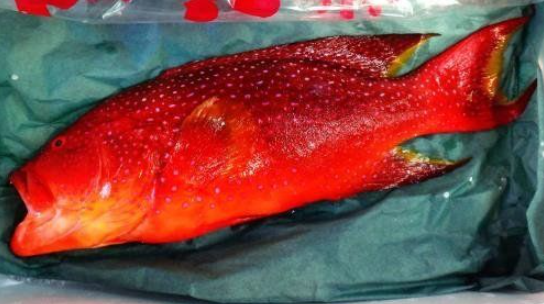 感染症　腸管出血性大腸菌発 生 場 所 美作保健所勝英支所管内患 者 １名（男、７０歳代）発 症 年 月 日 令和３年５月２９日速 報 年 月 日 令和３年６月３日○患者は、５月２９日から腹痛、水様性下痢、発熱の症状があった。措 置 ○５月３０日に医療機関を受診し、検査したところ、６月１日にベロ毒素産生性腸管出血性大腸菌による感染症と確認されたため、６月２日に届出があった。そ の 他○現在、入院治療中である。患者等累計（本件を含む）備 考 本年 ８名 （岡山市４名、倉敷市１名を含む）（参考）昨年 １０２名https://www.pref.okayama.jp/uploaded/life/721321_6540526_misc.pdf■腸管出血性大腸菌感染症の発生について　2021/6/1　北海道　感染症　腸管出血性大腸菌　令和３年第21週（5月24日～5月30日）に、帯広保健所管内で、腸管出血性大腸菌感染症（ベロ毒素産生性）が発生したのでお知らせします記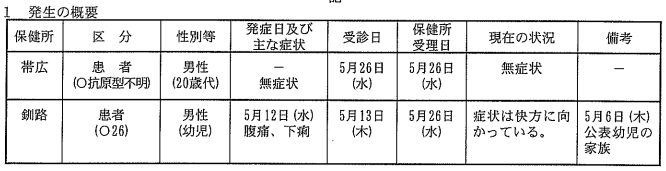 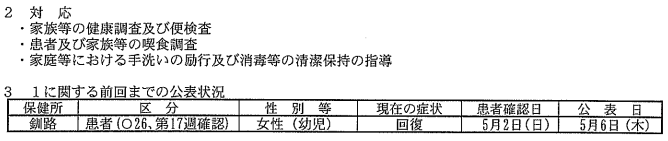 http://www.pref.hokkaido.lg.jp/ss/tkk/hodo/happyo/r3/06/030601-06daityoukin.pdf■O157感染の90代女性死亡　岡山県内で今年初5/31(月) 20:38配信　山陽新聞デジタル感染症　腸管出血性大腸菌https://news.yahoo.co.jp/articles/178e53c183c08e4017dcc66158f4302df1ccc3eb腸管出血性大腸菌感染症が発生しました　2021/5/31　岡山県感染症　腸管出血性大腸菌　発 生 場 所 備前保健所管内患 者 １名（女、９０歳代）発 症 年 月 日 令和３年５月２２日速 報 年 月 日 令和３年５月３１日○患者は、５月２２日から腹痛、下痢、血便の症状があった。措 置 ○５月２５日に医療機関を受診し、検査したところ、５月２９日にベロ毒素産生性腸管出血性大腸菌Ｏ１５７による感染症と確認されたため、届出があった。そ の 他○５月３１日、患者は死亡した。〇接触者については、現在調査中である。https://www.pref.okayama.jp/uploaded/life/720739_6531974_misc.pdf■O１５７の感染者　今年初確認　5/24(月) 16:01配信　MBC南日本放送感染症　腸管出血性大腸菌https://news.yahoo.co.jp/articles/612d62d5c545fe0efee84fee0d32abdbb25825b3■保育所でノロウイルス集団感染　6/1(火) 10:43配信　とちぎテレビ　感染症　ノロウイルスhttps://news.yahoo.co.jp/articles/2fa80df044c67d199ecaa239ebc0e8a817c2efcb■感染性胃腸炎患者等の発生について　2021/6/2　北海道　感染症　ノロウイルス　渡島保健所　保育所30名、ノロウイルス　http://www.pref.hokkaido.lg.jp/ss/tkk/hodo/happyo/r3/06/030602-03ityouen.pdf■感染性胃腸炎患者等の発生について　2021/6/1　北海道　感染症　ノロウイルス　深川保健所　保育所38名、ノロウイルス　帯広保健所　保育所13名、ノロウイルス　　　　　　　保育所17名、ノロウイルス　　　　　　　保育所11.名、ノロウイルス　http://www.pref.hokkaido.lg.jp/ss/tkk/hodo/happyo/r3/06/030601-05ityouen.pdf■感染性胃腸炎患者等の発生について　2021/5/31　北海道　感染症　ノロウイルス　紋別保健所　保育所10名、ノロウイルス・ロタウイルス　http://www.pref.hokkaido.lg.jp/ss/tkk/hodo/happyo/r3/05/030531-05ityouen.pdf■感染性胃腸炎患者等の発生について　2021/5/28　北海道　感染症　ノロウイルス　滝川保健所　保育所65名、ノロウイルス　　　　　　　保育所37名、ノロウイルス　http://www.pref.hokkaido.lg.jp/ss/tkk/hodo/happyo/r3/05/030528-05ityou.pdf■石岡市の保育所で１３人からノロウイルス検出 集団感染か05月27日　19時47分　茨城 NEWS WEB感染症　ノロウイルスhttps://www3.nhk.or.jp/lnews/mito/20210527/1070013212.html■RSウイルス感染拡大、前週比1.8倍の報告数 - 奈良や福井で急増、大阪は府内全域で増加6/1(火) 13:10配信　医療介護ＣＢニュースhttps://news.yahoo.co.jp/articles/0a8446ebd4a2c5f1f8416f8864cd6becdd13b575■ＲＳウイルス、２週連続増加　熊本県感染症情報5/28(金) 7:35配信　熊本日日新聞感染症　ＲＳウイルス　時季外れであちこちで流行しているみたいですhttps://news.yahoo.co.jp/articles/5ff058e00c531fb112df40cc9d80da102fb59ff7■マダニが媒介する感染症・SFTSで70代男性が死亡　県内で今年2人目・宮崎県5/28(金) 12:18配信　MRT宮崎放送感染症　マダニ　https://news.yahoo.co.jp/articles/9bd5bd891a0a723df3a12196ba876ab31591c183■【感染症情報】手足口病が2週連続で増加 - プール熱、感染性胃腸炎は減少6/2(水) 14:25配信　医療介護ＣＢニュースhttps://news.yahoo.co.jp/articles/ff8229834d10a84a626c1f1e20ee3f136b98defe■【感染症アラート・本格的な流行】感染性胃腸炎(ノロウイルス感染症など)6/1(火) 10:51配信　感染症・予防接種ナビ　https://news.yahoo.co.jp/articles/93f36b8b490608970e91df6cceff6978c674e3a27. 新型コロナウイルス情報新型コロナウイルス情報　全般■新型コロナウイルス感染症の現在の状況と厚生労働省の対応についてhttps://www.mhlw.go.jp/stf/newpage_19045.html　　6/3https://www.mhlw.go.jp/stf/newpage_19015.html　　6/2https://www.mhlw.go.jp/stf/newpage_18991.html　　6/1https://www.mhlw.go.jp/stf/newpage_18976.html　　5/31https://www.mhlw.go.jp/stf/newpage_18973.html　　5/30https://www.mhlw.go.jp/stf/newpage_18969.html　　5/29https://www.mhlw.go.jp/stf/newpage_18938.html　　5/28https://www.mhlw.go.jp/stf/newpage_18906.html　　5/27都道府県別の懸念される変異株の国内事例数(ゲノム解析)について　2021/6/2　https://www.mhlw.go.jp/stf/seisakunitsuite/newpage_00054.html新型コロナウイルス感染症に関する報道発表資料（発生状況、国内の患者発生、空港・海港検疫事例、海外の状況、変異株、その他）　2021/4/22　https://www.mhlw.go.jp/stf/seisakunitsuite/bunya/0000121431_00086.htmlhttps://www.mhlw.go.jp/stf/seisakunitsuite/bunya/0000121431_00244.html新型コロナウイルス感染症の患者等の発生について（空港・海港検疫）https://www.mhlw.go.jp/stf/newpage_19056.html　　6/3https://www.mhlw.go.jp/stf/newpage_19036.html　　6/2https://www.mhlw.go.jp/stf/newpage_18981.html　　5/31https://www.mhlw.go.jp/stf/newpage_18951.html　　5/28https://www.mhlw.go.jp/stf/newpage_18924.html　　5/27新型コロナウイルス感染症の（変異株）患者等の発生について（空港・海港検疫）https://www.mhlw.go.jp/stf/newpage_18963.html　　5/28https://www.mhlw.go.jp/stf/newpage_18805.html　　5/21新型コロナウイルス感染症の無症状病原体保有者の発生について（空港検疫）https://www.mhlw.go.jp/stf/newpage_18998.html　　6/1https://www.mhlw.go.jp/stf/newpage_18974.html　　5/30https://www.mhlw.go.jp/stf/newpage_18970.html　　5/29https://www.mhlw.go.jp/stf/newpage_18896.html　　5/26■療養状況等及び入院患者受入病床数等に関する調査について　2021/6/2　https://www.mhlw.go.jp/stf/seisakunitsuite/newpage_00023.html■新型コロナワクチンの接種を行う医療機関へのお知らせ 2021/6/3  https://www.mhlw.go.jp/stf/seisakunitsuite/bunya/vaccine_iryoukikanheno_oshirase.html新型コロナワクチンの予診票・説明書・情報提供資材　2021/6/3https://www.mhlw.go.jp/stf/seisakunitsuite/bunya/vaccine_yoshinhyouetc.html高齢者に対する新型コロナワクチン接種について　2021/6/2　https://www.mhlw.go.jp/stf/newpage_19038.htmlhttps://www.mhlw.go.jp/stf/newpage_18586.html外国語の新型コロナワクチンの予診票等　2021/5/31https://www.mhlw.go.jp/stf/seisakunitsuite/bunya/vaccine_tagengo.html新型コロナワクチンの有効性・安全性について　2021/5/31　https://www.mhlw.go.jp/stf/seisakunitsuite/bunya/vaccine_yuukousei_anzensei.html　https://www.mhlw.go.jp/stf/seisakunitsuite/bunya/vaccine_sesshujisseki.html新型コロナワクチンについての審議会・検討会　2021/5/31https://www.mhlw.go.jp/stf/seisakunitsuite/bunya/vaccine_shingikaietc.html接種についてのお知らせ　2021/5/31https://www.mhlw.go.jp/stf/seisakunitsuite/bunya/0000121431_00218.html　なお、現在の救済制度の内容については、こちらをご参照ください。　https://www.mhlw.go.jp/bunya/kenkou/kekkaku-kansenshou20/kenkouhigai_kyusai/https://www.mhlw.go.jp/stf/seisakunitsuite/bunya/0000121431_00218.html#%E6%8E%A5%E7%A8%AE%E3%81%8C%E5%8F%97%E3%81%91%E3%82%89%E3%82%8C%E3%82%8B%E5%A0%B4%E6%89%80新型コロナワクチンに関する自治体向け通知・事務連絡等　2021/5/25https://www.mhlw.go.jp/stf/seisakunitsuite/bunya/vaccine_notifications.html第６回 新型コロナウイルスワクチンの接種体制確保に係る自治体向け説明会　資料　2021/5/25https://www.mhlw.go.jp/stf/newpage_18852.html医薬品医療機器等法に基づく新型コロナウイルスワクチンの特例承認について　2021/5/21　https://www.mhlw.go.jp/stf/newpage_18787.htmlモデルナ社の新型コロナワクチンについて　2021/5/21　https://www.mhlw.go.jp/stf/seisakunitsuite/bunya/vaccine_moderna.htmlアストラゼネカ社の新型コロナワクチンについて　2021/5/21　https://www.mhlw.go.jp/stf/seisakunitsuite/bunya/vaccine_astrazeneca.html新型コロナワクチンの接種後の健康状況調査　2021/4/30　https://www.mhlw.go.jp/stf/seisakunitsuite/bunya/vaccine_kenkoujoukyoutyousa.html新型コロナワクチンの副反応疑い報告について　2021/4/23https://www.mhlw.go.jp/stf/seisakunitsuite/bunya/vaccine_hukuhannou-utagai-houkoku.html新型コロナワクチンのQ&A　2021/3/11　https://www.mhlw.go.jp/stf/seisakunitsuite/bunya/0000121431_00222.html新型コロナワクチンについて　2021/3/5　https://www.mhlw.go.jp/stf/seisakunitsuite/bunya/vaccine_00184.html　https://www.mhlw.go.jp/stf/seisakunitsuite/bunya/kenkou_iryou/kenkou/index_00011.html新型コロナワクチンに関する厚生労働省電話相談窓口（コールセンター）の設置について　2021/2/8　https://www.mhlw.go.jp/stf/newpage_16589.html皆さまに知っていただきたいこと　2021/1/18　https://www.mhlw.go.jp/stf/seisakunitsuite/bunya/0000121431_00221.html■検査証明書の提示について 2021/6/3  https://www.mhlw.go.jp/stf/seisakunitsuite/bunya/0000121431_00248.html水際対策に係る新たな措置について　2021/6/2　https://www.mhlw.go.jp/stf/seisakunitsuite/bunya/0000121431_00209.html感染拡大防止と医療提供体制の整備　2021/6/2　https://www.mhlw.go.jp/stf/covid-19/kansenkakudaiboushi-iryouteikyou.html検疫所が確保する宿泊施設での待機・誓約書の提出について　2021/6/1https://www.mhlw.go.jp/stf/seisakunitsuite/bunya/0000121431_00249.html誓約書の提出について　2021/5/25　https://www.mhlw.go.jp/stf/seisakunitsuite/bunya/0000121431_00249.html質問票の提出について　2021/5/24　https://www.mhlw.go.jp/stf/seisakunitsuite/bunya/0000121431_00251.html日本へ入国・帰国した皆さまへ 「14日間の待機期間中」のルール　2021/4/30https://www.mhlw.go.jp/stf/seisakunitsuite/bunya/0000121431_00263.html水際対策の抜本的強化に関するQ＆A 　令和３年3月17日時点版　2021/3/17月分https://www.mhlw.go.jp/stf/seisakunitsuite/bunya/kenkou_iryou/covid19_qa_kanrenkigyou_00001.html■新型コロナウイルス感染症対策アドバイザリーボードの資料等（第31回～）　2021/6/3　https://www.mhlw.go.jp/stf/seisakunitsuite/bunya/0000121431_00216.html■地域ごとの感染状況等の公表について　2021/5/31https://www.mhlw.go.jp/stf/seisakunitsuite/newpage_00016.html■自費検査を提供する検査機関一覧　令和３年５月２８日時点版　https://www.mhlw.go.jp/stf/seisakunitsuite/bunya/kenkou_iryou/covid19-jihikensa_00001.html■受診・相談センター/診療・検査医療機関等　2021/5/28　https://www.mhlw.go.jp/stf/seisakunitsuite/bunya/kenkou_iryou/covid19-jyushinsoudancenter.html■都道府県の医療提供体制等の状況（医療提供体制・監視体制・感染の状況）について（６指標）　2021/5/28　https://www.mhlw.go.jp/stf/seisakunitsuite/bunya/0000121431_00209.htmlhttps://www.mhlw.go.jp/stf/seisakunitsuite/newpage_00035.html■新型コロナウイルス接触確認アプリ（COCOA)　COVID-19 Contact-Confirming Application　2021/5/28　https://www.mhlw.go.jp/stf/seisakunitsuite/bunya/cocoa_00138.html接触確認アプリ利用者向けＱ＆Ａ　2020/12/1https://www.mhlw.go.jp/stf/seisakunitsuite/bunya/kenkou_iryou/covid19_qa_kanrenkigyou_00009.html■治療薬、ワクチン、医療機器、検査キットの開発について　2021/5/26　https://www.mhlw.go.jp/stf/seisakunitsuite/bunya/covid-19tiryouyaku_vaccine.html■"5situations" that increase the risk of infection　2021/5/23　https://www.mhlw.go.jp/stf/seisakunitsuite/bunya/0000164708_00079.html■新型コロナウイルス感染症について　2021/5/12　https://www.mhlw.go.jp/stf/seisakunitsuite/bunya/0000164708_00001.html■保健所及び医療機関並びに宿泊療養施設における新型コロナウイルス感染症対応に資する電話通訳サービスについて　2021/4/23　https://www.mhlw.go.jp/stf/seisakunitsuite/bunya/kenkou_iryou/kenkou/nettyuu/index_00014.html■新型コロナウイルス感染者等情報把握・管理支援システム(HER-SYS)：　2021/4/19　https://www.mhlw.go.jp/stf/seisakunitsuite/bunya/0000121431_00129.html■国内の発生状況など　2021/4/15　https://www.mhlw.go.jp/stf/covid-19/kokunainohasseijoukyou.html■新型コロナウイルスに関連した患者等の発生について　https://www.mhlw.go.jp/stf/newpage_17856.html　　2021/4/2■政府の取組　2021/2/5　「医療機関の支援」更新しました　https://www.mhlw.go.jp/stf/covid-19/seifunotorikumi.html■新型コロナウイルス感染症拡大防止に資する「データからわかる－新型コロナウイルス感染症情報－」を厚生労働省ホームページで新たに公開致しました。　2020/12/21　https://www.mhlw.go.jp/stf/newpage_15640.html新型コロナウイルス情報　分野別■新型コロナウイルスに関するQ&A（一般の方向け） 2021/6/3　https://www.mhlw.go.jp/stf/seisakunitsuite/bunya/kenkou_iryou/dengue_fever_qa_00001.html■新型コロナウイルスに関するQ&A（企業の方向け）2021/6/2　https://www.mhlw.go.jp/stf/seisakunitsuite/bunya/kenkou_iryou/dengue_fever_qa_00007.html■自治体・医療機関・社会福祉施設等向けの情報一覧（新型コロナウイルス感染　2021/5/28https://www.mhlw.go.jp/stf/seisakunitsuite/bunya/0000121431_00214.htmlQ&A、自治体・医療機関・福祉施設向け情報　2021/3/23https://www.mhlw.go.jp/stf/covid-19/qa-jichitai-iryoukikan-fukushishisetsu.html新型コロナウイルスに関するQ&A（医療機関・検査機関の方向け）　2021/1/12　https://www.mhlw.go.jp/stf/seisakunitsuite/bunya/kenkou_iryou/dengue_fever_qa_00004.html医療機関向け情報（治療ガイドライン、臨床研究など）2020/7/17　https://www.mhlw.go.jp/stf/seisakunitsuite/bunya/0000121431_00111.html■新型コロナウイルス感染症医療機関等情報支援システム（G-MIS）：Gathering Medical Information System on COVID-19　2021/5/28　https://www.mhlw.go.jp/stf/seisakunitsuite/bunya/0000121431_00130.html■「新型コロナウイルス感染症流行下における介護サービス事業所等のサービス提供体制確保事業」について　2021/4/23　https://www.mhlw.go.jp/stf/seisakunitsuite/bunya/0000121431_00257.html■新型コロナウイルスに関するQ&A（労働者の方向け）2021/4/16　https://www.mhlw.go.jp/stf/seisakunitsuite/bunya/kenkou_iryou/dengue_fever_qa_00018.html■障害福祉サービス等事業所における新型コロナウイルス感染症への対応等について　2021/1/28　https://www.mhlw.go.jp/stf/seisakunitsuite/bunya/0000121431_00097.html■大使館向けの情報一覧（新型コロナウイルス感染症） （新型コロナウイルス感染症）2020/11/13　https://www.mhlw.go.jp/stf/seisakunitsuite/bunya/0000121431_00186.html■検疫所向けの情報一覧（新型コロナウイルス感染症）　2020/7/27　https://www.mhlw.go.jp/stf/seisakunitsuite/bunya/0000121431_00091.html■国土交通省・航空会社向けの情報（新型コロナウイルス感染症）　2020/7/27　https://www.mhlw.go.jp/stf/seisakunitsuite/bunya/0000121431_00090.html■新型コロナウイルス感染症への対応について（高齢者の皆さまへ）　2020/7/2　https://www.mhlw.go.jp/stf/seisakunitsuite/bunya/hukushi_kaigo/kaigo_koureisha/yobou/index_00013.html雇用・補助金関係■くらしや仕事の情報　2021/6/3　生活を支えるための支援のご案内を更新しました　https://www.mhlw.go.jp/stf/covid-19/kurashiyashigoto.html生活を支えるための支援のご案内　厚生労働省  2021/5/14https://www.mhlw.go.jp/content/10900000/000622924.pdf#search=%27%E7%94%9F%E6%B4%BB%E3%82%92%E6%94%AF%E3%81%88%E3%82%8B%E3%81%9F%E3%82%81%E3%81%AE%E6%94%AF%E6%8F%B4%E3%81%AE%E3%81%94%E6%A1%88%E5%86%85+%E5%8E%9A%E7%94%9F%E5%8A%B4%E5%83%8D%E7%9C%81%27■「新型コロナウイルス感染症生活困窮者自立支援金」（仮称）の支給について　2021/5/28　https://www.mhlw.go.jp/stf/newpage_18954.html■７月以降の雇用調整助成金の特例措置等について　2021/5/28　https://www.mhlw.go.jp/stf/r307cohotokurei_00001.html５月以降の雇用調整助成金の特例措置等について　2021/3/25　https://www.mhlw.go.jp/stf/r305cohotokurei_00004.html緊急事態宣言を受けた雇用調整助成金の特例措置等の対応について　2021/4/30https://www.mhlw.go.jp/stf/r3050505cohotokurei_00003.htmlhttps://www.mhlw.go.jp/content/11603000/000775124.pdf（参考１）雇用調整助成金（新型コロナウイルス感染症の影響に伴う特例）https://www.mhlw.go.jp/stf/seisakunitsuite/bunya/koyou_roudou/koyou/kyufukin/pageL07.htmlコールセンター　0120-60-3999 受付時間9:00～21:00　土日・祝日含む（参考２）新型コロナウイルス感染症対応休業支援金・給付金https://www.mhlw.go.jp/stf/kyugyoshienkin.htmlコールセンター   0120-221-276 受付時間 月～金8:30～20:00/土日祝8:30～17:15まん延防止等重点措置に係る雇用調整助成金の特例について　2021/4/5　（※）まん延防止等重点措置を実施すべき期間に加え、当該期間の末日の翌日から当該期間の末日の属する月の翌月の末日までの期間が特例措置の対象となります。判定基礎期間が下記の期間を1日でも含む場合、その判定基礎期間の全ての休業等（特例の対象となる労働者の休業等）に特例が適用されます。　宮城県：https://www.pref.miyagi.jp/site/covid-19/大阪府：http://www.pref.osaka.lg.jp/kikaku/corona-kinkyuzitai/index.html兵庫県：https://web.pref.hyogo.lg.jp/index.htmlhttps://www.mhlw.go.jp/stf/seisakunitsuite/bunya/koyou_roudou/koyou/kyufukin/cochomoney_00002.html雇用調整助成金の特例措置等を延長します　2021/1/22　https://www.mhlw.go.jp/stf/enchou0122_00002.html緊急事態宣言に伴う雇用調整助成金の特例措置の対応について　2021/1/8　https://www.mhlw.go.jp/stf/kakudai210107_00001.html雇用調整助成金　2020/7/2　https://www.mhlw.go.jp/stf/seisakunitsuite/bunya/koyou_roudou/koyou/kyufukin/pageL07.html「雇用調整助成金FAQ（6月30日現在版）」を掲載しました。2020/7/2　https://www.mhlw.go.jp/stf/seisakunitsuite/bunya/koyou_roudou/koyou/kyufukin/pageL07.html雇用調整助成金の様式ダウンロード（新型コロナウイルス感染症対策特例措置用　2020/6/12　https://www.mhlw.go.jp/stf/seisakunitsuite/bunya/koyouchouseijoseikin_20200410_forms.html■緊急小口資金等の特例貸付の申請期間の延長について　2021/5/28　https://www.mhlw.go.jp/stf/newpage_18952.html住居確保給付金の再支給の申請期間の延長並びに住居確保給付金と職業訓練受講給付金の併給について　2021/5/28https://www.mhlw.go.jp/stf/newpage_18950.html緊急小口資金等の特例貸付の受付期間、住居確保給付金の支給期間を延長しますhttps://www.mhlw.go.jp/stf/newpage_15225.html生活困窮者住居確保給付金の再支給の申請期間の延長について　2021/3/16　https://www.mhlw.go.jp/stf/newpage_17394.html新型コロナウイルス感染症拡大に伴う特例措置である緊急小口資金等の特例貸付の申請受付期間の延長、償還免除の取扱いについて　2021/3/16　https://www.mhlw.go.jp/stf/newpage_17395.html■新型コロナウイルス感染症対応休業支援金・給付金の申請期限を延長します　2021/5/28　https://www.mhlw.go.jp/stf/newpage_17588.html新型コロナウイルス感染症対応休業支援金・給付金　2021/4/13　https://www.mhlw.go.jp/stf/kyugyoshienkin_00010202104131030chatbot_execution_test001.html■「産業雇用安定助成金」のお問い合わせ対応をコールセンターで開始します　2021/4/1　https://www.mhlw.go.jp/stf/newpage_17655.html「産業雇用安定助成金」の創設について　2021/2/5　https://www.mhlw.go.jp/stf/sankokin0122_00003.html■「小学校休業等対応助成金に係る特別相談窓口」について～小学校休業等対応助成金「個人申請分」等の運用を開始します～　2021/3/26　https://www.mhlw.go.jp/stf/newpage_17628.html新型コロナウイルス感染症による小学校休業等対応助成金・支援金の対象期間の延長及び申請期限等について　2020/12/18　https://www.mhlw.go.jp/stf/newpage_15518.html小学校等の臨時休業に伴う保護者の休暇取得支援のための新たな助成金を創設しました　2020/12/14　https://www.mhlw.go.jp/stf/seisakunitsuite/bunya/koyou_roudou/koyou/kyufukin/pageL07_00015.html■休業支援金・給付金の大企業の非正規雇用労働者の取扱い等について　2021/2/26　https://www.mhlw.go.jp/stf/newpage_16994.htmlhttps://www.mhlw.go.jp/stf/newpage_16671.html休業支援金・給付金の大企業の非正規雇用労働者の取扱い及び雇用調整助成金の雇用維持要件の緩和等について　2021/2/5　https://www.mhlw.go.jp/stf/houdou/0000107715_00003.html■求職者支援制度などの特例措置について　2021/2/25　https://www.mhlw.go.jp/stf/seisakunitsuite/bunya/koyou_roudou/koyou/kyushokusha_shien/index_00007.html■総合支援資金の再貸付の実施時期等について　2021/2/12　https://www.mhlw.go.jp/stf/newpage_16715.html総合支援資金の再貸付を実施します　2021/2/2　https://www.mhlw.go.jp/stf/newpage_16501.html■緊急事態宣言を踏まえた追加的支援策のご案内について　2021/1/22　https://www.mhlw.go.jp/stf/newpage_16253.html■新型コロナウイルス感染症対応休業支援金・給付金　2020/12/15　https://www.mhlw.go.jp/stf/kyugyoshienkin.html★新型コロナウイルス特集データ★ 6月3日現在（発表時間によって若干ずれています）各県別感染率一覧　赤字：前回より増加した県　一週間に一回の掲載になります　紫文字赤バック：緊急事態宣言発令県　紫文字オレンジバック：まん延防止等重点措置実施地域沖縄県一位です　グラフの感じから見て　当分トップのままでしょうか他は大分落ち着いてきましたが　高知県躍進中https://www.jiji.com/jc/tokushu?g=cov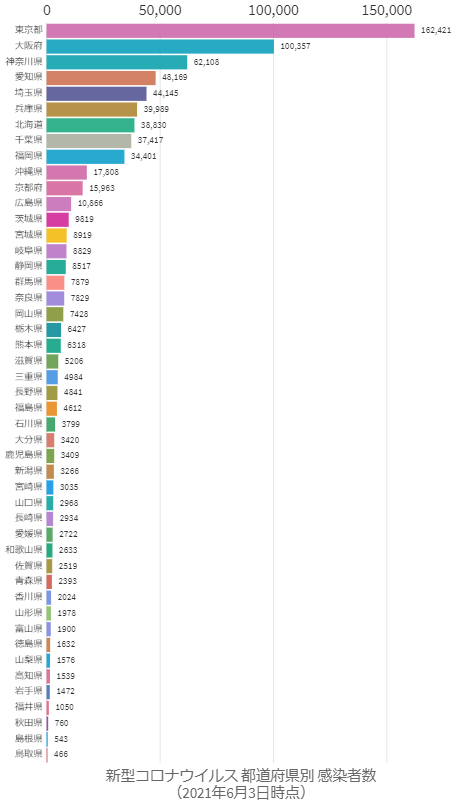 6/4時点　日本経済新聞のチャートで見る世界の感染状況がいいみたいですhttps://vdata.nikkei.com/newsgraphics/coronavirus-chart-list/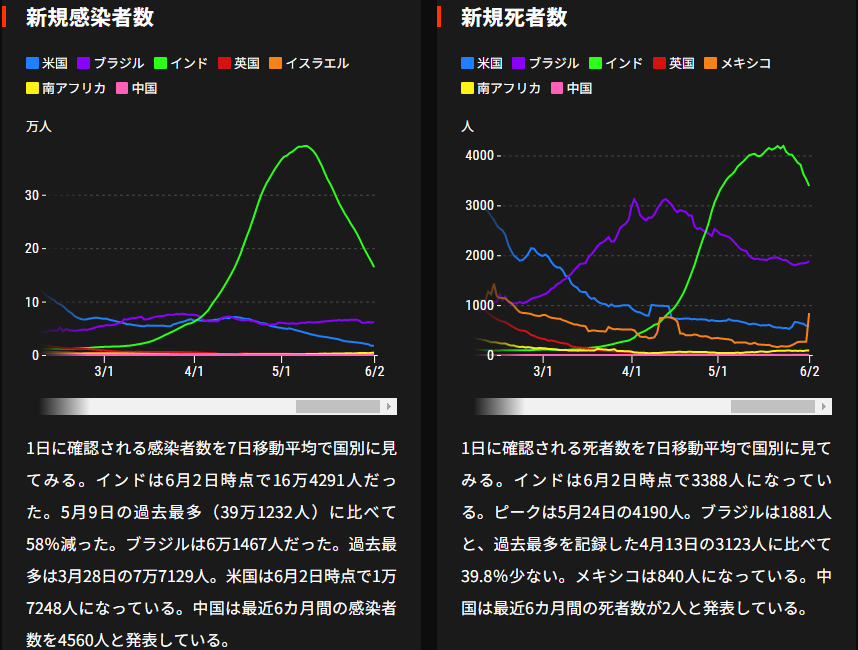 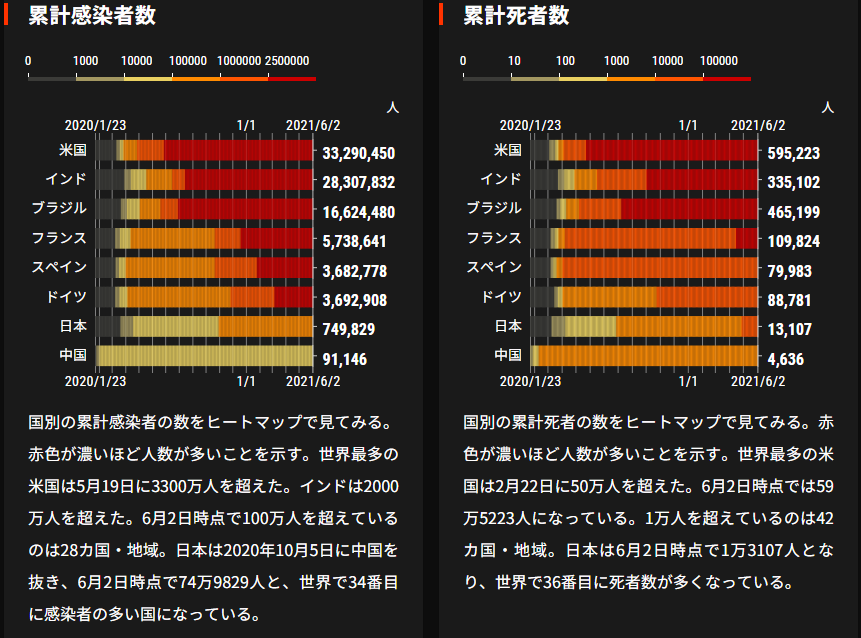 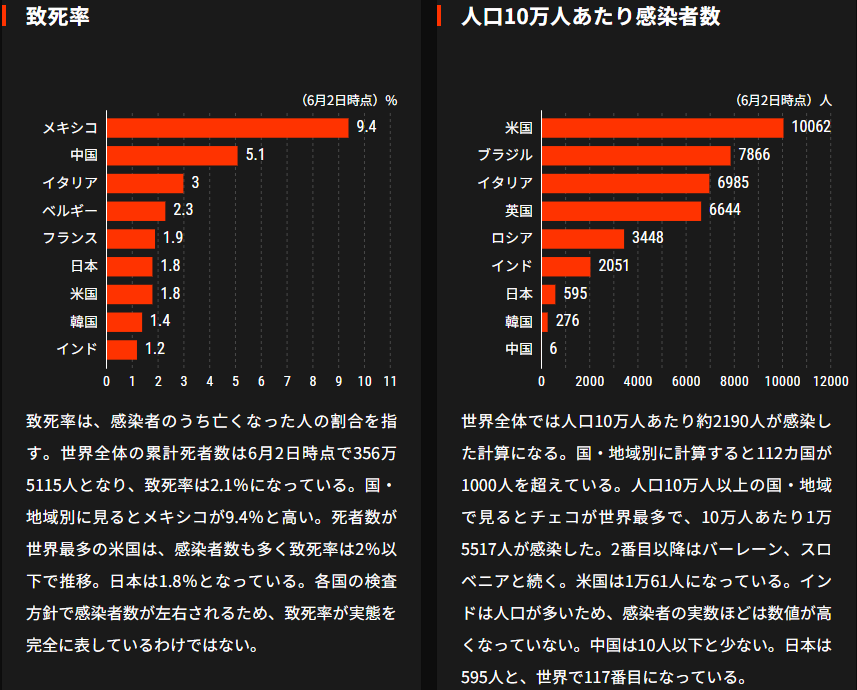 目次ページ食科協関係　事業経過22　厚生労働省関係2-33　食品安全委員会関係3-44　農水省関係4-65　消費者庁関連　リコール情報6-76　食中毒・感染症　細菌性食中毒→ウイルス性食中毒→寄生虫→自然毒各項目発生順で記載　菌種については月により掲載位置が変動しています感染症、違反品の回収7-15７　新型コロナウイルス関連情報15-27今回推移前回平均値平均値731,717 752,110 126,216,142 0.5959%59.5891 今回推移前回人口順位都道府県感染者数
左前回・右今回感染者数
左前回・右今回H2/4/1人口感染率一万人あたり感染者数1↗325沖縄県15,983 17,808 1,454,1841.2246%122.4604 2↘11東京都159,094 162,411 13,942,8561.1648%116.4833 3↘23大阪府98,919 100,357 8,823,4531.1374%113.7389 4↗58北海道36,527 38,830 5,248,5520.7398%73.9823 5↘47兵庫県39,386 39,989 5,463,6090.7319%73.1915 6→62神奈川県60,626 62,108 9,200,1660.6751%67.5075 7→79福岡県33,505 34,401 5,110,1130.6732%67.3195 8→84愛知県46,113 48,169 7,552,8730.6378%63.7757 9→913京都府15,644 15,963 2,583,1400.6180%61.7969 10→105埼玉県43,328 44,145 7,337,3300.6016%60.1649 11→116千葉県36,749 37,417 6,279,0260.5959%59.5905 12→1229奈良県7,700 7,829 1,331,3300.5881%58.8059 13→1317岐阜県8,395 8,829 1,988,9310.4439%44.3907 14→1419群馬県7,740 7,879 1,937,6260.4066%40.6632 15↗1620岡山県7,185 7,428 1,891,3460.3927%39.2736 16↘1514宮城県8,801 8,919 2,303,1600.3873%38.7251 17→1712広島県10,320 10,866 2,807,9870.3870%38.6968 18↗1926滋賀県4,945 5,206 1,413,9590.3682%36.8186 19↘1823熊本県6,144 6,318 1,746,7400.3617%36.1702 20→2011茨城県9,593 9,819 2,868,0410.3424%34.2359 21→2133石川県3,650 3,799 1,137,1810.3341%33.4072 22→2218栃木県6,226 6,427 1,942,3120.3309%33.0894 23→2341佐賀県2,471 2,519 814,2110.3094%30.9379 24→2434大分県3,291 3,420 1,134,4310.3015%30.1473 25→2540和歌山県2,594 2,633 923,7210.2850%28.5043 26→2636宮崎県3,002 3,035 1,072,0770.2831%28.3095 27→2722三重県4,802 4,984 1,779,7700.2800%28.0036 28→2821福島県4,527 4,612 1,847,9500.2496%24.9574 29→2916長野県4,734 4,841 2,049,0230.2363%23.6259 30→3010静岡県8,206 8,517 3,639,2260.2340%23.4033 31→3144徳島県1,627 1,632 728,6330.2240%22.3981 32→3230長崎県2,857 2,934 1,325,2050.2214%22.1400 33↗3745高知県1,396 1,539 697,6740.2206%22.0590 34↘3327山口県2,865 2,968 1,355,4950.2190%21.8961 35→3524鹿児島県3,229 3,409 1,599,9840.2131%21.3065 36↘3439香川県1,975 2,024 956,0690.2117%21.1700 37↘3628愛媛県2,695 2,722 1,338,8110.2033%20.3315 38→3842山梨県1,522 1,576 812,0560.1941%19.4075 39→3931青森県2,283 2,393 1,246,1380.1920%19.2033 40→4035山形県1,932 1,978 1,077,0570.1836%18.3649 41→4137富山県1,818 1,900 1,042,9980.1822%18.2167 42→4215新潟県3,142 3,266 2,222,0040.1470%14.6984 43→4343福井県1,034 1,050 767,7420.1368%13.6765 44→4432岩手県1,396 1,472 1,226,4300.1200%12.0023 45→4547鳥取県463 466 555,6630.0839%8.3864 46→4746島根県526 543 673,8910.0806%8.0577 47→4638秋田県757 760 965,9680.0787%7.8678 